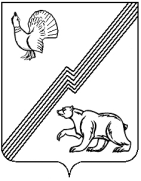 АДМИНИСТРАЦИЯ ГОРОДА ЮГОРСКАХанты-Мансийского автономного округа – ЮгрыПОСТАНОВЛЕНИЕот  06.04.2018                                                                                                                          № 993Об утверждении порядка формирования, ведения, опубликования перечня муниципального имущества, свободного от прав третьих лиц (за исключением имущественных прав некоммерческих организаций), предназначенного для поддержки социально ориентированных некоммерческих организацийВ соответствии с Федеральными законами от 06.10.2003 № 131-ФЗ «Об общих принципах организации местного самоуправления в Российской Федерации», от 26.07.2006                № 135-ФЗ «О защите конкуренции», от 12.01.1996 № 7-ФЗ «О некоммерческих организациях», Порядком управления и распоряжения имуществом, находящимся в собственности муниципального образования городской округ город Югорск, утверждённым решением Думы города Югорска от 27.03.2014 № 15:1. Утвердить порядок формирования, ведения, опубликования перечня муниципального имущества, свободного от прав третьих лиц (за исключением имущественных прав некоммерческих организаций), предназначенного для поддержки социально ориентированных некоммерческих организаций (приложение).2. Опубликовать постановление в официальном печатном издании города Югорска и разместить на официальном сайте органов местного самоуправления города Югорска.3. Контроль за исполнением настоящего постановления возложить на заместителя директора Департамента муниципальной собственности и градостроительства И.Н. Долматова.Исполняющий обязанностиглавы города Югорска		                                             	                       Т.И. ДолгодвороваПриложениек постановлениюадминистрации города Югорскаот 06.04.2018 № 993Порядок 
формирования, ведения, опубликования перечня муниципального имущества, свободного от прав третьих лиц (за исключением имущественных прав некоммерческих организаций), предназначенного для поддержки социально ориентированных некоммерческих организаций1. Настоящий Порядок устанавливает правила формирования, ведения, обязательного опубликования перечня муниципального имущества города Югорска, свободного от прав третьих лиц (за исключением имущественных прав некоммерческих организаций), в целях предоставления его во владение и (или) в пользование на долгосрочной основе (в том числе по льготным ставкам арендной платы) социально ориентированным некоммерческим организациям (далее - Перечень имущества). Перечень имущества формируется Департаментом муниципальной собственности и градостроительства администрации города Югорска.2. Муниципальное имущество, включенное в Перечень имущества, не подлежит отчуждению в частную собственность, в том числе в собственность некоммерческих организаций, а также запрещается продажа муниципального имущества города Югорска, переуступка прав пользования им, передача прав пользования им в залог и внесение прав пользования таким имуществом в уставный капитал любых других субъектов хозяйственной деятельности, переданного социально ориентированным некоммерческим организациям.3. Ведение Перечня имущества осуществляется в электронном виде посредством включения, исключения из него сведений о муниципальном имуществе города Югорска и содержит в себе следующую информацию:- реестровый номер;- наименование объекта;- адрес объекта;- площадь объекта.4. Перечень имущества и все изменения к нему утверждаются постановлением администрации города Югорска.5. Включению в Перечень подлежат объекты (части объектов), являющиеся муниципальной собственностью города Югорска, составляющие муниципальную казну города Югорска, прошедшие процедуру государственной регистрации прав собственности в установленном порядке, и свободные от права третьих лиц (за исключением имущественных прав некоммерческих организаций).6. Дополнения в утвержденный Перечень имущества вносятся при наличии в муниципальной казне города Югорска свободных объектов (частей объектов), прошедших государственную регистрацию права муниципальной собственности города Югорска.7. Исключается муниципальное имущество из Перечня имущества в следующих случаях:7.1. Невостребованности объекта в течение шести месяцев со дня включения сведений о нем в Перечень имущества (в случае неоднократного признания торгов на право заключения договоров аренды, договоров безвозмездного пользования, договоров доверительного управления имуществом или иных договоров, предусматривающих переход права владения и (или) пользования в отношении такого имущества, несостоявшимися).7.2. Право муниципальной собственности города Югорска прекращено по решению суда или в ином установленном законодательством Российской Федерации порядке.7.3. Списания муниципального имущества ввиду морального и физического износа.7.4. Утраты или гибели имущества.7.5. Принятия собственником муниципального имущества решения об изменении способа передачи имущества третьим лицам.8. Перечень имущества, а также все изменения к нему, утвержденные постановлением администрации города Югорска, подлежат опубликованию в официальном печатном издании города Югорска и размещению на официальном сайте органов местного самоуправления города Югорска.